INDICAÇÃO Nº 1910/2014“Sugere ao Poder Executivo Municipal, que Intensifique os serviços de rondas policiais no Bairro Cidade Nova”.Excelentíssimo Senhor Prefeito Municipal, Nos termos do Art. 108 do Regimento Interno desta Casa de Leis, dirijo-me a Vossa Excelência para sugerir que, por intermédio do Setor competente, intensifique os serviços de rondas policiais, principalmente na Rua Araçatuba, Bairro Cidade Nova.Justificativa:Moradores do referido Bairro alegam que, todos os comércios da referida rua amargam prejuízos, pois todos foram vitimas recentes de assaltos. O que mais incomoda atualmente é que, os furtos vêm ocorrendo no período noturno, quando os estabelecimentos estão fechados e ocorrem justamente devido a falta de rondas no bairro. Plenário “Dr. Tancredo Neves”, em 14 de maio de 2.014.Gustavo Bagnoli-vereador-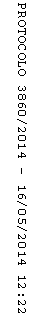 